CLEANING SERVICES BID PROPOSAL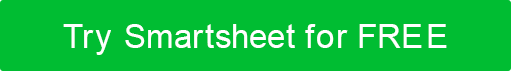 PROJECT NAMEJOB LOCATIONESTIMATED START DATEESTIMATED FINISH DATEOWNER INFORMATIONOWNER INFORMATIONCLEANING SERVICE PROVIDERCLEANING SERVICE PROVIDEROWNER 
COMPANY NAMEPROVIDER COMPANY NAMEOWNER 
CONTACT NAMEPROVIDER CONTACT NAMEADDRESSADDRESSOWNER 
PHONEPROVIDER PHONEOWNER 
EMAILPROVIDER EMAILSCOPE OF WORKMATERIALS AND SERVICES NOT INCLUDEDAGREEMENT TERMSAGREEMENT TERMSPROPOSAL MAY BE WITHDRAWN IF NOT ACCEPTED BY DATE OFACCEPTANCE OF PROPOSALACCEPTANCE OF PROPOSALACCEPTANCE OF PROPOSALACCEPTANCE OF PROPOSALProposed costs, specifications, and conditions detailed above are accepted, and specified work is authorized to begin on the agreed upon date.  Payment for services rendered will be made as specified.  Proposed costs, specifications, and conditions detailed above are accepted, and specified work is authorized to begin on the agreed upon date.  Payment for services rendered will be made as specified.  Proposed costs, specifications, and conditions detailed above are accepted, and specified work is authorized to begin on the agreed upon date.  Payment for services rendered will be made as specified.  Proposed costs, specifications, and conditions detailed above are accepted, and specified work is authorized to begin on the agreed upon date.  Payment for services rendered will be made as specified.  AUTHORIZED CLIENT SIGNATUREDATE OF ACCEPTANCECOST BREAKDOWN$0.00$0.00$0.00$0.00$0.00$0.00$0.00SUBTOTAL$0.00TAX RATE0.00%TOTAL TAX$0.00TOTAL$0.00DISCLAIMERAny articles, templates, or information provided by Smart sheet on the website are for reference only. While we strive to keep the information up to date and correct, we make no representations or warranties of any kind, express or implied, about the completeness, accuracy, reliability, suitability, or availability with respect to the website or the information, articles, templates, or related graphics contained on the website. Any reliance you place on such information is therefore strictly at your own risk.